ОБЩИНА ШАБЛАПРОГРАМАЗА НАМАЛЯВАНЕ НА РИСКА ОТ БЕДСТВИЯ2023 – 2028 г.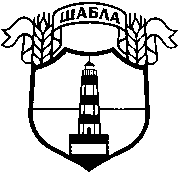 Гр. Шабла, 2023 г.ВъведениеОбщинската програма за намаляване на риска от бедствия (Общинската програма, Програмата) е разработена в изпълнение чл. 6д, ал. 1  и чл. 65б, т. 1 от Закона за защита при бедствия за изпълнение на целите на Националната програма за намаляване на риска от бедствия 2021-2025 г. (НПНРБ) и във връзка с намаляване на рисковете, определени с общинския план за защита при бедствия. Програмата е със срок на действие 5 години и обхваща периода 2023г. – 2028 г.Програмата е разработена съгласно Указания за разработването и изпълнението на областни и общински програми за намаляване на риска от бедствия на Съвета за намаляване на риска от бедствия към Министерския съвет на Република България. Общинската програма съдържа оперативни цели и дейности за реализиране на оперативните цели, с които следва да бъдат постигнати оперативните цели на Националната програма за намаляване на риска от бедствия 2021-2025 г. и стратегическите цели на Националната стратегия за намаляване на риска от бедствия 2018 – 2030 г. (НСНРБ).Основната цел на Общинската програма за намаляване на риска от бедствия е постигане на устойчивост чрез намаляване на съществуващите рискове от бедствия и недопускане създаването на нови рискове на територията на общината, повишаване на готовността и способностите за реагиране и бързото възстановяване след бедствия. Програмата ще спомогне за осигуряването на цялостен, всеобхватен и интегриран подход към управлението на риска и постигане на устойчивост при бедствия, както и намаляването на причинените щети и загуби.Настоящата програма взема предвид Общинския план за защита при бедствия, приет от Общинския съвет – Шабла с Решение № 293 по протокол № 36 от заседанието на 07.12.2021 г. Набелязаните дейностите са относими към  идентифицираните с плана значими опасности и рискове. В Плана за защита при бедствия е изложено описание на опасностите/рисковете с характеристика на тяхната вероятност и последствия.Изпълнението на Общинската програма за намаляване на риска от бедствия се осъществява посредством съответните годишни планове и се отчита с доклада за състоянието на защитата при бедствия. Годишните планове за намаляване на риска от бедствия съдържат: оперативни цели, дейности, бюджет, срок за реализация, очаквани резултати, индикатори за изпълнение, отговорни институции. Годишните  доклади за състоянието на защитата при бедствия съдържат информация за реализираните мерки и идентифицираните предизвикателства.  Източниците за финансиране на дейностите за изпълнение на Общинската програма за намаляване на риска от бедствия са общинския бюджет, републиканския бюджет, фондовете на Европейския съюз и други национални и международни организации.    Когато финансирането на дейностите по Програмата е за сметка на общинския бюджет, финансовите средства се осигуряват в рамките на бюджетните взаимоотношения на общината с централния бюджет, утвърден от ЗДБ на РБ и от приходите от местни дейности. Допълнителните финансови средства се осигуряват, като допълващо финансиране към одобрения бюджет на общината и/или към осигурени средства от други източници, за реализиране на превантивни дейности и дейности по подготовка за реагиране чрез решения на Междуведомствената комисия за възстановяване и подпомагане към Министерския съвет. Оперативни цели и дейности за периода 2023- 2028 г.Оперативна цел(от НПНРБ) Дейности за реализиране на оперативните цели от НПНРБДейности за реализиране на оперативните цели, определени на общинско нивоОтговорна институция1. Въвеждане на система за повишаване на обществената осведоменост и изграждане на познания за риска от бедствия в компетентните органи, частния сектор, доброволните формирования и населението и споделяне на опит, извлечени поуки, реализирани добри практики, тренировки и обучения.1.1. Провеждане на разяснителни кампании сред населението/ информационни дни/ обучения за органите на изпълнителната власт/ състезания/ конкурси, свързани със защитата при бедствия за деца.1.1.1. Изготвяне на информация и публикуване на интернет страницата на общината с цел повишаване информираността на населението за поведение и действия при бедствия.Общинска администрация1. Въвеждане на система за повишаване на обществената осведоменост и изграждане на познания за риска от бедствия в компетентните органи, частния сектор, доброволните формирования и населението и споделяне на опит, извлечени поуки, реализирани добри практики, тренировки и обучения.1.1. Провеждане на разяснителни кампании сред населението/ информационни дни/ обучения за органите на изпълнителната власт/ състезания/ конкурси, свързани със защитата при бедствия за деца.1.1.2. Провеждане на информационно-разяснителни кампании сред населението в общината във връзка с конкретни опасности и необходимите защитни мерки чрез средствата за масово осведомяване.  Общинска администрация1. Въвеждане на система за повишаване на обществената осведоменост и изграждане на познания за риска от бедствия в компетентните органи, частния сектор, доброволните формирования и населението и споделяне на опит, извлечени поуки, реализирани добри практики, тренировки и обучения.1.1. Провеждане на разяснителни кампании сред населението/ информационни дни/ обучения за органите на изпълнителната власт/ състезания/ конкурси, свързани със защитата при бедствия за деца.1.1.3. Повишаване компетентността и познанията за риска при бедствия на органите за управление и служителите от общинска администрация  чрез провеждане на обучения, срещи и др.Общинска администрация1. Въвеждане на система за повишаване на обществената осведоменост и изграждане на познания за риска от бедствия в компетентните органи, частния сектор, доброволните формирования и населението и споделяне на опит, извлечени поуки, реализирани добри практики, тренировки и обучения.1.1. Провеждане на разяснителни кампании сред населението/ информационни дни/ обучения за органите на изпълнителната власт/ състезания/ конкурси, свързани със защитата при бедствия за деца.1.1.4.Провеждане на общински състезания, конкурси и др. за деца и участие в областни и национални конкурси и състезания за деца, свързани с придобиване на знания и умения за защита при бедствия.Общинска администрация1. Въвеждане на система за повишаване на обществената осведоменост и изграждане на познания за риска от бедствия в компетентните органи, частния сектор, доброволните формирования и населението и споделяне на опит, извлечени поуки, реализирани добри практики, тренировки и обучения.1.2. Организиране и участие на съставните части на единната спасителна система и на населението в обучения, 1.2.1. Организиране и провеждане на обучение за защита при бедствия на работещите в обекти с дейност, която представлява опасност от бедствия, аварии или инциденти от  Общинска администрацияРСПБЗНОперативна цел(от НПНРБ) Дейности за реализиране на оперативните цели от НПНРБДейности за реализиране на оперативните цели, определени на общинско нивоОтговорна институциятренировки и учения при различни видове бедствия.възникване в сградите за обществено ползване.Обекти по чл. 35 и чл. 36 от ЗЗБ1.2.2. Организиране и провеждане на тренировки по изпълнение на аварийните планове на обекти и на плановете за защита при бедствия на пребиваващите.Общинска администрацияРСПБЗНОбекти по чл. 35 и чл. 36 от ЗЗБ1.2.3. Организиране и провеждане на обучение на съставните части единната спасителна система за  действия при бедствия и извънредни ситуации.Общинска администрацияРСПБЗНСъставни части на единната спасителна система1.2.4. Подготовка и провеждане на тренировки и учения с участието на съставните части на единната спасителна система за реагиране и координация при различните видове бедствия.Общинска администрацияРСПБЗНСъставни части на единната спасителна система1.3. Насърчаване на обучението в системата на предучилищното и училищното образование и в системата за висшето образование за риска от бедствия, включващо превенция, готовност, реагиране и възстановяване.1.3.1. Провеждане на форуми и дискусии с директорите на училища и детски градини за подобряване на  организацията на обучението за реакция и поведение при бедствия в системата на предучилищното и училищното образование. Общинска администрация РСПБЗН1.3. Насърчаване на обучението в системата на предучилищното и училищното образование и в системата за висшето образование за риска от бедствия, включващо превенция, готовност, реагиране и възстановяване.1.3.2. Подпомагане провеждането на инициативи в детските и учебните заведения, свързани с дейности по Общинска администрация РСПБЗНОперативна цел(от НПНРБ)Дейности за реализиране на оперативните цели от НПНРБДейности за реализиране на оперативните цели, определени на общинско нивоОтговорна институцияповишаване на знанията на децата и ученици за защита и самозащита при бедствия.1.3.3. Подпомагане провеждането на тренировки за усвояване на плановете за защита при бедствия на пребиващите  в училищата.Общинска администрация РСПБЗН1.4. Изграждане и използване на центрове за обучение на населението за действия при бедствия.1.4.1. Участие в обучения в изграден център за населението за действия при бедствия, организирани чрез РДПБЗН и ГДПБЗН.    Общинска администрация2. Изграждане на система за измерване, съхраняване, споделяне и предоставяне на данни за загубите от бедствия и информация за последиците върху икономиката, социалния сектор, здравеопазването, образованието, околната среда и културното наследство.2.1. Разработване на национална система за събиране на данни за загуби от бедствия, която да осигурява информирано вземане на решения, както и данни за целите на докладването за напредъка на България по изпълнението на глобалните цели от Рамката за намаляване на риска от бедствия на Сендай. 2.1.1. Създаване на организация за събиране на данни за щети и загуби след бедствия, както и за систематизиране, съхранение и споделяне на информацията, след въвеждане на националната система за събиране на данни за загуби от бедствия.Общинска администрация2. Изграждане на система за измерване, съхраняване, споделяне и предоставяне на данни за загубите от бедствия и информация за последиците върху икономиката, социалния сектор, здравеопазването, образованието, околната среда и културното наследство.2.1. Разработване на национална система за събиране на данни за загуби от бедствия, която да осигурява информирано вземане на решения, както и данни за целите на докладването за напредъка на България по изпълнението на глобалните цели от Рамката за намаляване на риска от бедствия на Сендай. 2.1.2. Подаване на информация на националната система за събиране на данни за загуби от бедствия, след въвеждането ѝ, както и данни за целите на докладване за напредъка на  България по изпълнение на глобалните цели от Рамката за намаляване на риска от бедствия от Сендай.Общинска администрация2. Изграждане на система за измерване, съхраняване, споделяне и предоставяне на данни за загубите от бедствия и информация за последиците върху икономиката, социалния сектор, здравеопазването, образованието, околната среда и културното наследство.2.2. Разработване и поддържане на национален риск регистър.2.2.1.Подпомагане при необходимост на Областния съвет за намаляване на риска отСъвет за намаляване на риска от бедствияОперативна цел(от НПНРБ)Дейности за реализиране на оперативните цели от НПНРБДейности за реализиране на оперативните цели, определени на общинско нивоОтговорна институциябедствия и Съвета за намаляване на риска от бедствия към Министерския съвет при  разработването и поддържането на националния риск регистър.3. Интегриране на намаляването на риска отбедствия в публичния и частния сектор, с цел повишаване на устойчивостта и осигуряване на непрекъснатостта на доставките на основни стоки/услуги. 3.1. Засилване ролята на платформите за намаляване нариска от бедствия на национално, областно и общинско ниво.3.1.1. Споделяне на информация с юридически лица на територията на общината, включително НПО, имащи отношение към намаляването на риска от бедствия чрез публикации на  сайта на общината на документи и информация, свързани с общинския съвет за намаляване на риска от бедствия.Общинска администрация3. Интегриране на намаляването на риска отбедствия в публичния и частния сектор, с цел повишаване на устойчивостта и осигуряване на непрекъснатостта на доставките на основни стоки/услуги. 3.2. Провеждане на обучения за повишаване на капацитета за управление на риска от бедствия на служителите от съответната администрация, служби и други оперативни структури за изпълнение на дейности по защита при бедствия.3.2.1. Организиране на семинари и обучения с цел преглед и запознаване с измененията на законовата и подзаконовата нормативна уредба, свързана със защитата при бедствия.  Съвет за намаляване на риска от бедствия3. Интегриране на намаляването на риска отбедствия в публичния и частния сектор, с цел повишаване на устойчивостта и осигуряване на непрекъснатостта на доставките на основни стоки/услуги. 3.2. Провеждане на обучения за повишаване на капацитета за управление на риска от бедствия на служителите от съответната администрация, служби и други оперативни структури за изпълнение на дейности по защита при бедствия.3.2.2. Провеждане на обучения за повишаване капацитета за управление на риска от бедствия на Общинския щаб за изпълнение на плана за защита при бедствия и други оперативни структури на територията на общината за изпълнение на дейностите по защита при бедствия.Общинска администрация3. Интегриране на намаляването на риска отбедствия в публичния и частния сектор, с цел повишаване на устойчивостта и осигуряване на непрекъснатостта на доставките на основни стоки/услуги. 3.3. Извършване на периодична оценка на риска от бедствия и оценка на способностите за 3.3.1. Извършване на оценка на риска от бедствия и способностите за управление на риска на територията Съвет за намаляване на риска от бедствияОперативна цел(от НПНРБ) Дейности за реализиране на оперативните цели от НПНРБДейности за реализиране на оперативните цели, определени на общинско нивоОтговорна институцияуправление на риска.на общината след изготвяне на годишния доклад за състоянието на защитата при бедствия на територията на общината. 3.4. Извършване на прегледи на нормативните актове, свързани с управлението на риска от бедствия и иницииране на промени, при необходимост.3.4.1. Периодично извършване на преглед  на нормативната уредба по защитата при бедствия.Съвет за намаляване на риска от бедствия3.5. Въвеждане на система за осигуряване непрекъснатост на доставките на основни стоки/услуги.3.5.1. Сключване на предварителниспоразумения с ЮЛ, включени в общинския план за защита при бедствия, за осигуряване на непрекъснатост на доставките на основни стоки/услуги.Общинска администрация3.6. Насърчаване участието на частния сектор, професионални и научни организации в управлението на риска от бедствия3.6.1. Привличане за експерти от  частния сектор, НПО и професионални организации на територията на общината като консултанти при оценка на риска от бедствия и при провеждането на тренировки и обучения. Съвет за намаляване на риска от бедствия4. Прилагане на единен и цялостен подход към управлението на риска от бедствия на всички административни нива.4.1. Изготвяне, преразглеждане и актуализиране на областни и общински планове за защита при бедствия и планове за изпълнение на задачите, произтичащи от Националния план за защита при бедствия, в съответствие с Указания за 4.1.1. При необходимост, преразглеждане и актуализиране на общинския план за защита при бедствия в съответствие със задачите, произтичащи от Областния и Националния план за защита при бедствия и Указанията за разработване и готовността за Съвет за намаляване на риска от бедствияОперативна цел(от НПНРБ)Дейности за реализиране на оперативните цели от НПНРБДейности за реализиране на оперативните цели, определени на общинско нивоОтговорна институцияразработването и готовността за изпълнението на планове за защита при бедствия.изпълнението на плановете за защита при бедствия.4.2. Разработване и актуализация на областни и общински програми за намаляване на риска от бедствия и годишни планове за изпълнението им.4.2.1.Разработване и актуализация на общинска програми за намаляване на риска от бедствия.Съвет за намаляване на риска от бедствия4.3. Изготвяне и изпълнение на годишни планове за изпълнението на общинската програма за намаляване на риска от бедствия.4.3.1. Изготвяне и изпълнение на годишни планове за изпълнение на общинската програма за намаляване на риска от бедствия.Съвет за намаляване на риска от бедствия4.4. Изготвяне на годишни доклади за състоянието на защитата при бедствия на национално, областно и общинско ниво.4.4.1. Изготвяне на годишни доклади за състоянието на защитата при бедствия на общинско ниво.Съвет за намаляване на риска от бедствия5.Повишаване способностите на институциите за управление на риска от бедствия.5.1. Разработване и приемане на Стратегия за развитие на доброволните формирования зазащита при бедствия, съответстваща на настоящите добри международни практики и насоки и ЗЗБ. Разработване на план за действие/програма за изпълнение на Стратегията с 5.1.1. Прилагане на Стратегията за развитие на доброволнитеформирования за защита при бедствия на територията на общината в съответствие на Закона за защита при бедствия.Общинска администрацияОперативна цел(от НПНРБ)Дейности за реализиране на оперативните цели от НПНРБДейности за реализиране на оперативните цели, определени на общинско нивоОтговорна институцияясно определени приоритети, цели, задачи, отговорни органи, срокове и източници на финансиране.  5.2. Развитие, при необходимост, на допълнителни способности зареагиране при различни видове инциденти, аварии и бедствия.5.2.1. Развитие, при необходимост на допълнителни способности наобщината за реагиране при различни видове инциденти, аварии и бедствия чрез по-пълноценно използване местни сдружения по интереси и  НПО. Съвет за намаляване на риска от бедствия6. Изграждане на система за провеждане на обучения, тренировки и учения на съставните части на единната спасителна система, включваща и механизми за мониторинг и оценка.  6.1. Повишаване осигуреността със специализирана екипировка и оборудване на изградените способности за реагиране при бедствия на България.6.1.1. Повишаване осигуреността със специализирана екипировка и оборудване на съставните части на Единната спасителна система на територията на общината.Съставни части на Единната спасителна система7. Изграждане, поддържане и разширяване на системата за ранно предупреждение на населението и органите на изпълнителната власт чрез използването на съвременни технологии.  7.1. Анализиране на наличните системи за мониторинг и изготвяне на прогнози, с цел усъвършенстване на системата за ранно предупреждение.7.1.1. Анализ на наличните системи за мониторинг с цел усъвършенстване на системата за ранно предупреждение в общината. Общинска администрация7. Изграждане, поддържане и разширяване на системата за ранно предупреждение на населението и органите на изпълнителната власт чрез използването на съвременни технологии.  7.2. Използване на съвременни технологии и иновации за изграждане на ефективнасистема за ранно предупреждение на населението и органите на изпълнителната власт.7.2.1. Прилагане на по-ефективна система за ранно предупреждение нанаселението и органите на местнатавласт в общината.Общинска администрация8.Ефективно възстановяване 8.1. Изграждане на система за 8.1.1.Прилагане  на системата за оценка Съвет за намаляване на Оперативна цел(от НПНРБ)Дейности за реализиране на оперативните цели от НПНРБДейности за реализиране на оперативните цели, определени на общинско нивоОтговорна институциябедствия при задължително спазване на принципа „да изградим отново, но по-добре“.бедствия.бедствия в общината след изграждането ѝ от Съвета за намаляване на риска от бедствия към Министерския съвет.риска от бедствиябедствия при задължително спазване на принципа „да изградим отново, но по-добре“.8.2. Въвеждане на планиране на възстановяването след бедствия при спазване на принципа „да изградим отново, но по-добре“.8.2.1. Прилагане на принципа „даизградим отново, но по-добре“ припланиране възстановяването следбедствия.Общинска администрация9. Въвеждане на механизми за осигуряване на свързаност между отделните сектори по отношение на намаляването на риска от бедствия.9.1. Включване на адекватни мерки за намаляване на риска от бедствия в интегрираните териториални стратегии за развитие на шестте региона за планиране от ниво 2 и в плановете за интегрирано развитие на общините.9.1.1. Включване в плана за интегрирано развитие на общината мерки за намаляване на риска от бедствия.Общинска администрацияОбщински съвет9. Въвеждане на механизми за осигуряване на свързаност между отделните сектори по отношение на намаляването на риска от бедствия.9.2. Изготвяне на доклади с приоритетните дейности за намаляване на риска от бедствия, за които е необходимо финансиране.9.2.1. Изготвяне на доклад на общинско ниво с приоритетните дейности за намаляване на риска от бедствия, за които е необходимо финансиране.Съвет за намаляване на риска от бедствия9. Въвеждане на механизми за осигуряване на свързаност между отделните сектори по отношение на намаляването на риска от бедствия.9.3. Изготвяне и изпълнение на Национална програма за превенция и ограничаване на свлачищата на територията на Република България, ерозията и абразията по Дунавското и Черноморското крайбрежие за периода след 2020 г., която се съобразява с въздействието на9.3.1. Включване на мерки в годишните планове за намаляване риска от бедствия от Националната програма за превенция и ограничаване на свлачищата,  в ерозията и абразията по Дунавското и Черноморското крайбрежие.Съвет за намаляване на риска от бедствияОперативна цел(от НПНРБ)Дейности за реализиране на оперативните цели от НПНРБДейности за реализиране на оперативните цели, определени на общинско нивоОтговорна институцияпромените в климата.9.4. Изготвяне и изпълнение на планове за  управление нариска от наводнения (ПУРН)2021-2027 г., които вземат предвид въздействието напромените в климата.9.4.1. Включване на мерки в годишните планове за намаляване риска от бедствия от Плана за управление на риска от наводнения  в Черноморски район за басейново управление на водите за периода 2022-2027 г.Съвет за намаляване на риска от бедствия10. Подобряване разбирането и адекватно оценяване на въздействието на бедствията върху публичните финанси.10.1. Насърчаване учредяването и развитието на инструменти за взаимно подпомагане (напр. фонд „Общинска солидарност“ и др.).10.1.1. Участие на общината в фонд „Общинска солидарност“ и други инструменти за взаимно подпомагане на общините в Република България.Общинска администрацияОбщински съвет10. Подобряване разбирането и адекватно оценяване на въздействието на бедствията върху публичните финанси.10.2. Мониторинг на разходваните финансови средства при превенция, реагиране, възстановяване и подпомагане.10.2.1.Приемане от Общинския съвет за намаляване на риска от бедствия механизъм за мониторинг на разходваните финансови средства при превенция, реагиране, възстановяване и подпомагане.Съвет за намаляване на риска от бедствия11.Повишаване ефективността на инвестициите, включително чрез иновативни решения, за намаляване на риска от бедствия и недопускане възникване на нови рискове.11.1. Повишаване устойчивостта на доставките на основни стоки/услуги.11.1.1. Актуализиране на списъка с доставчици на основни стоки/услуги в общинския план за защита при бедствия.  Общинска администрация11.Повишаване ефективността на инвестициите, включително чрез иновативни решения, за намаляване на риска от бедствия и недопускане възникване на нови рискове.11.2. Изграждане, поддържане, укрепване, реконструкция и модернизация на системи, обекти, инфраструктура, съоръжения и др. с цел намаляване на риска от бедствия, включително оборудване за11.2.1. Изграждане, поддържане иукрепване, реконструкция имодернизация на системи, обекти,инфраструктура, съоръжения и др. -общинска собственост, с цел намаляване на риска от бедствия, включително оборудване заОбщинска администрацияОперативна цел(от НПНРБ)Дейности за реализиране на оперативните цели от НПНРБДейности за реализиране на оперативните цели, определени на общинско нивоОтговорна институциянаблюдение и оперативно управление.  наблюдение и оперативно управление.11.3. Въвеждане на подход за извършване на публични и частни инвестиции, отчитащи риска от бедствия.11.3.1. Прилагане на подход за извършване на публични и частниинвестиции, отчитащи риска от бедствия.Общинска администрацияОбщински съвет11.4. Повишаване на дела на финансовите средства на национално, областно и общинско ниво за изпълнение на дейности за намаляване на риска от бедствия.11.4.1. Планиране на финансови средства в общинския бюджет за разходи, свързани с дейностите за изпълнение на програмата.Общинска администрацияОбщински съвет11.4. Повишаване на дела на финансовите средства на национално, областно и общинско ниво за изпълнение на дейности за намаляване на риска от бедствия.11.4.2.  Изготвяне на искания до МКВП към МС за допълващо финансиране на превантивни дейности и дейности по подготовка за реагиране, неотложни аварийно-възстановителни работи при бедствия, предоставяне на възстановителна помощ, обезщетяване на физически и юридически лица за реално причинени им вреди при или по повод извършването на нормативноустановени действия за защита прибедствия на населените места.Общинска администрация